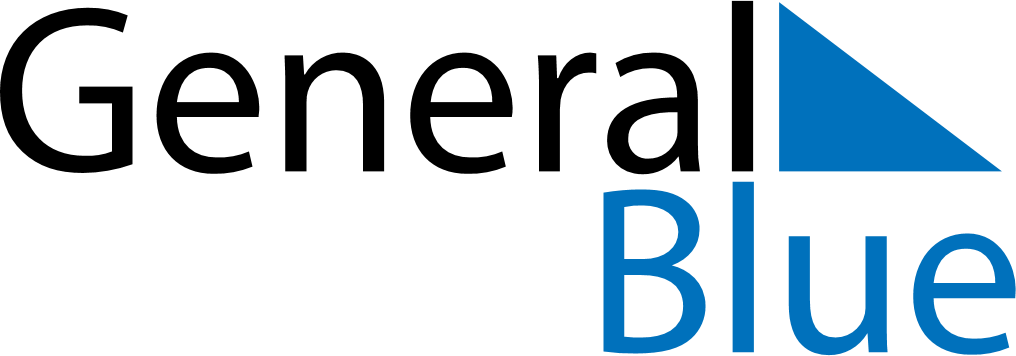 September 2030September 2030September 2030BelizeBelizeMondayTuesdayWednesdayThursdayFridaySaturdaySunday123456789101112131415Saint George’s Caye Day, National Day16171819202122Independence Day2324252627282930